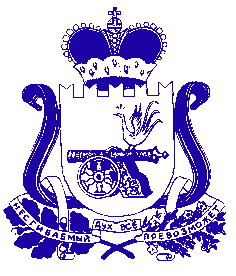 Уважаемые коллеги!В соответствии с письмом руководителя Исполкома Общероссийского общественного движения «НАРОДНЫЙ ФРОНТ «ЗА РОССИЮ» М.М. Кузнецова от 02.03.2020 № ОНФ/2-211/2020 и во исполнение поручения Губернатора Смоленской области А.В. Островского Департамент Смоленской области по информационным технологиям информирует о том, что в период с 28 марта по 
11 апреля 2020 года Смоленская область примет участие в проведении всероссийской акции «Цифровой Диктант» (далее – «Цифровой Диктант»). «Цифровой Диктант» является самым масштабным мероприятием на территории Российской Федерации, в части охвата населения по онлайн-тестированию знаний в сфере цифровой культуры. Акция охватывает граждан двух возрастных групп: 14 – 18 лет‚ 18 лет и старше, и включает онлайн-тестирование на знание базовых Интернет-программ, ориентирование и использование интернет-сервисов‚ компьютерную грамотность, безопасность в Интернете, сбор и анализ программ и проектов, связанных с повышением цифровой грамотности населения. Структура вопросов диктанта позволяет гражданам эффективно определить уровень своей цифровой грамотности. В настоящее время «Цифровой Диктант» является одним из наиболее эффективных инструментов определения не только уровня цифровой грамотности населения, но и качества реализации тех программ дополнительного образования, которые призваны этот уровень повысить. Будучи одним из национальных приоритетов, по определению Президента Российской Федерации, всеобщая цифровая грамотность позволит обеспечить высокую цифровую культуру российских граждан. Для достижения поставленной цели в рамках федерального проекта «Кадры для цифровой экономики» обозначена задача усовершенствовать образовательные программы на всех уровнях – от школ до высших учебных заведений и развернуть программы обучения для людей самых разных возрастов.Онлайн-тестирование для определения цифровой грамотности можно пройти дистанционно на сайте «Цифрового Диктанта»: https://цифровойдиктант.рф/. Подробная инструкция по прохождению «Цифрового Диктанта» содержится в приложении № 1. Организация и проведение «Цифрового Диктанта» сопровождается информационной кампанией, которая носит просветительскую роль и призвана донести до граждан основы цифровой культуры. В связи с этим просим в срок до 28 марта 2020 года провести следующие информационные мероприятия:1. Проинформировать государственных гражданских служащих органов исполнительной власти Смоленской области и сотрудников подведомственных учреждений о проведении «Цифрового Диктанта» на территории Смоленской области с целью их массового вовлечения в проведение онлайн-тестирования.2. По возможности провести информирование граждан в местах их приема (пребывания) (объекты здравоохранения, социальной защиты населения, занятости, культуры и т.п.), в части касающейся органа власти и подведомственных учреждений, посредством размещения информационных листовок на информационных стендах (приложение № 2).3. Разместить информацию о «Цифровом Диктанте» на официальных сайтах, а также на официальных страницах (в группах) в социальных сетях органа исполнительной власти и подведомственных учреждений, используя информационные материалы и рекомендации, содержащиеся в приложении № 3.Приложения:Инструкция по прохождению «Цифрового Диктанта»
на 8 л. в 1 экз.Информационная листовка о «Цифровом Диктанте»
на 1 л. в 1 экз.Информационные материалы в формате  zip в 1 экз.Начальник  ДепартаментаА.Н. Рудометкин